【瑞和简讯】新一届宝山区大大代表、政协委员瑞和各占一席日前，宝山区新一届人大代表选举结束，我所主任会计师杨万忠同志被选为第八届区人大代表。宝山区政协第八届委员人员公示期已结束，我所杨国庆同志连任区政协委员。上海市宝山区工商业联合会（总商会）第八次代表大会顺利召开杨国庆同志担任副秘书长12月7日，上海市宝山区工商业联合会（总商会）第八次代表大会隆重召开，上海市委统战部副部长、市工商联党组书记赵福禧，宝山区委书记汪泓出席大会并讲话。宝山区人大、政协、统战部及相关民主党派、各人民团体、群众组织参加了会议并致词。大会选举上海新通联包装股份有限公司董事长曹文洁为新一届区工商联（总商会）主席（会长），选举潘卫国等14人为区工商联（总商会）副主席（副会长）。同时，会议同意由庄伟、杨国庆、李立群、陈良等4人担任副秘书长。【党群动态】瑞和党支部新一届支委会第一次会议10月21日，瑞和党支部新一届支委会举行第一次会议，会议总结了今年支部的各项工作，展望明年党支部的努力方向。会议认为，党支部工作要始终以党的建设为出发点，紧紧围绕协会党委的中心工作展开。要充分利用瑞和党支部数年来积淀的基础，发挥我们的专业优势。既要牢牢把握党组织建设的根本方向，建立健全“三会一课”、大力加强思想政治工作，提高党员党性修养，在事务所各项工作中起到带头表率作用。同时又要创新党支部的特色工作，比如深入园区、学校举办讲座，把专业知识及时传送到企业当中。党支部书记王友军强调，新的一届支委会各成员要各司其职，齐心协力，真正地把党支部各项工作落到实处。党支部瑞和团支部换届改选  周元俊连任团支部书记2016年10月21日，共青团上海瑞和会计师事务所联合支部委员会在上海瑞和会计师事务所南四楼会议室组织召开了团员大会，进行了新一届的支部委员会的换届选举工作。瑞和众垚联合团支部现主要由上海瑞和会计师事务所有限公司、上海众垚会计师事务所（普通合伙）、上海瑞和税务师事务所有限公司、上海瑞和财务管理有限公司和上海瑞风造价工程有限公司5家咨询机构的团员青年组成。现有35周岁以下青年39名，其中：党员9名、团员10名，青年20名。团支部内部组织健全，团组织架构完整，设一名团支部书记和四名团支部委员分管组织、宣传、学习及文娱四个团建方面。团支部成立后，积极拓展平台，培养先进典型，正确引导团员青年积极向上，已接连取得了“上海市‘创先争优’特色非公企业团组织”、“上海市五四红旗团支部”、“上海市注册会计师行业协会青年文明号”、“全国注册会计师行业协会五四红旗团支部”和“全国五四红旗团支部”等多项荣誉，同时团支部成员多次荣获 “五四青年奖章”、“优秀团干部”等称号。本次团员大会根据会议选举办法的规定，选举产生了新一届支部委员会，周元俊、陈铭、杜娟娟、郁妍菁、陶源超当选为支部委员，其中周元俊连任为支部书记。新一届当选的团支部委员会，将以创新的精神和发展的眼光，引导服务团员青年，服务公司大局，切实发挥团支部作用，为团员青年的成长成才提供良好的环境，不断增强“两新”组织团支部的吸引力、凝聚力和战斗力！团支部2015-2016年度“全国注册会计师行业青年文明号”瑞和财务管理部入选公示名单根据《关于开展2015—2016 年度注册会计师行业青年文明号评选工作的通知》（会行团〔2016〕6号）的有关通知要求和规定，共青团上海市注册会计师行业、资产评估行业工作委员会拟推荐上海瑞和会计师事务所财务管理部作为候选集体申报2015-2016年度“全国注册会计师行业青年文明号”，现进行公示，欢迎广大群众和社会各界进行监督。上海瑞和会计师事务所财务管理部负责人姓名：周元俊  职务：高级经理兼团支书青年文明号集体成员数：25人青年文明号集体35周岁以下青年人数：18人服务承诺（或创建目标）：自创建青年文明号活动以来，瑞和财务管理部积极响应行业党团委的号召，开始着手部署创建青年文明号活动。在事务所党支部领导、团支部带头和行政核心层的大力支持下，瑞和财务管理部根据部门青年特点，提出“青春甘于奉献，成长铸就瑞和”的口号。瑞和财务管理部以团员青年为主导，认真开展青年文明号创建活动，坚持政治理论引导，构筑诚信文化，加强专业学习，提高服务质量，努力提升事务所的社会效应和经济效益，使青年文明号的创建工作成为推动事务所全面协调可持续发展的强大动力。奉献青春  铸就瑞和自上海市注册会计师行业党团委发布《关于在本市注册会计师行业开展创建青年文明号活动的通知》后，瑞和财务管理部积极响应行业党团委的号召，开始着手部署创建青年文明号活动。在2013-2014年度第一轮的青年文明号创建工作后，我们取得了一定的成果，同时也获得了“上海市注册会计师行业青年文明号”荣誉称号的肯定。在2015-2016年度的创建工作中，瑞和财务管理部根据部门青年特点，继续坚持将“青春甘于奉献，成长铸就瑞和”作为青年文明号创建口号。我们以部门青年为主导，持续开展青年文明号创建活动，坚持政治理论引导，构筑诚信文化，加强专业学习，提高服务质量，努力提升事务所的社会效应和经济效益，使青年文明号的创建工作成为推动事务所全面协调可持续发展的强大动力。在本次创建青年文明号过程中，财务管理部的青年员工坚持以“公正、敬业、诚信、和谐”作为创建理念，秉持奉献青春的力量，以“青年文明号”的标准严格要求自己，立足本职岗位，勤奋工作，爱岗敬业，严格执行中国注册会计师职业道德守则，以诚信文化建设为中心，加强财税知识学习。在不断提升自身专业素养的同时，我们还将专业知识以公益教学的形式回馈社会，陆续开展了“走进大学校园，教授会计实务”的系列公益教学活动，体现了自身的价值。同时，根据《注册会计师行业青年文明号活动管理办法》的要求，我们在《青年文明号在线网络办公协同系统》上定期制定创建计划，及时记录创建活动日志，登记行业青年文明号活动管理工作台账。现将我所财务管理部创建青年文明号的主要过程汇报如下：一、基本概况本次青年文明号的成员主要由上海瑞和会计师事务所有限公司下属财务管理部的青年组成，共有35周岁以下青年18名，其中：党员5名、团员4名。我们不仅取得了2013-2014年度“上海市注册会计师行业青年文明号”的荣誉称号，同时以这支队伍为主要班底的瑞和联合团支部已为事务所取得了“上海市‘创先争优’特色非公企业团组织”、“上海市五四红旗团支部”和“全国五四红旗团支部”等多项荣誉。上海瑞和会计师事务所有限公司下属的财务管理部一直以专业创造价值为己任，经过多年的持续发展，已成为行业内的标杆。二、坚持政治理论引导，建设诚信企业文化，加强财税专业学习在创建青年文明号过程中，财务管理部坚持政治理论引导，以诚信信念为核心。通过各种方式方法，鼓励部门青年参加各类政治学习与业务知识技能培训，加强青年职工的政治素养、诚信信念和财税专业知识，不断提升青年职工的综合素质。1、财务管理部把提高队伍素质为目标，狠抓青年的政治学习，严格遵守政治学习制度，提高青年员工的政治素质，增强爱国主义、集体主义、社会主义观念，树立正确的世界观、人生观、价值观，牢记自身责任和青年文明号使命，勤奋工作，诚信待人，服务社会。建立青年教育的长效机制，组织部门青年定期开展例会讨论交流，使每位成员增强团队意识，更加明确自己的努力目标，奋斗目标，增强自己在工作岗位上的责任感和使命感，为事务所事业发展做出自己应有的贡献。2、财务管理部的青年同志积极参与所内党团活动，成立至今已陆续参加了多次红色之旅，追寻红色之源，感悟革命精神。我们先后前往“一大”会址纪念馆、淞沪抗战纪念馆、陈化成纪念广场及重庆白公馆、渣滓洞等爱国主义教育基地，重温历史，体验成长。通过参与爱国主义主题活动，让大家回顾峥嵘历史，追溯红色经典，实地上了一场颇有意义的爱国教育课，从而加深对党的认识，牢记青年使命。3、利用信息化手段，建立健全考评体系，对所有日常工作具体量化，对隐形公益工作显性化、对所有工作流程可追踪化。我们设立评选考核标准，通过表格打分的形式，对部门青年的奉献时间、奉献精力、奉献业绩等不同方面进行综合评定，尽量让青年职工的付出都能得到物质或精神上的肯定，使青年员工的自我价值得到实现，极大地调动了青年职工爱岗敬业、奉献进取的积极性，使诚实守信、无私奉献成为了青年职工的自觉行为。4、组织青年员工在工作之余，一起学习相关财会知识。在注册会计师、会计师等专业考试前夕，组织形成学习小组，使用事务所资源购买中华会计网校的相关课程和课本，利用事务所培训教室的投影仪，组织青年职工集体学习网络课程。在良好的学习气氛下，有些青年职工通过了注册会计师的综合阶段，成为了一名注册会计师；有些在注册会计师的专业阶段取得了好成绩；有些取得了会计师的职称。部门青年在不断的取得专业证书的同时，也能为事务所客户提供更加专业的财税服务，从而提高事务所的整体专业形象！三、构筑青年平台，提升社会效益，铸就“瑞和”品牌创建青年文明号以来，财务管理部依托上海瑞和会计师事务所多年来树立良好的信誉和口碑，部门青年员工发挥主观能动性，根据市场的不同需求为客户提供多层次的差异化财务外包服务。在创新形式上，我们结合“互联网+”的大背景，与事务所业务共赢共振，由青年文明号青年主导开展研发“瑞和财务管理中心——出纳服务H5”APP的制作，该项目的制作结合了财务管理部的财税专业性及时下的互联网+热点，极具专业价值。在社会效益上，我们坚持帮困助学计划，每一学期都与吴淞中学3位同学结对助学，还利用自身的专业知识，与多家财会专业的院校取得联系，展开了一系列的公益教学活动。通过搭建各种青年展示平台，为部门青年创造更多的实践机会，在服务社会的同时，铸就“瑞和”品牌，广受各方的好评。1、瑞和青年大胆创新地推出出纳+互联网的全新财务模式。在事务所各专业cpa的悉心指导帮助下，在技术上不断攻坚克难，顺利完成了“瑞和出纳服务H5” APP客户端的制作。在制作过程中，青年文明号的青年团队不断精益求精，力求使“瑞和出纳服务H5” APP能够简明扼要地提现瑞和出纳服务更安全、更便捷、更专业的产品特色。在完成H5的过程中，青年文明号的青年团队坚持贯彻以人为本的思想，从客户角度出发，思客户所思、想客户所想，解客户所难，真正让瑞和出纳服务展现出它的价值，彰显事务所“瑞气人和”的深厚文化底蕴。2、以“走进大学校园，教授会计实务”为主题，在2年的创建时间里，先后前往上海商学院、上海济光职业技术学院、上海杉达学院、上海南湖职业学校及上海建桥学院进行公益教学活动。瑞和青年讲师颠覆传统的会计教学方式，采用新兴的“翻转课堂”教学模式。这种模式下的课堂强调以学生为中心的互动式学习，学生通过完成各项任务，将教材中不同章节的会计理论知识完整地应用在瑞和构建的商业环境中，实现理论知识的内化，切实提高了学生的解决实际问题的能力和职业判断力。我们坚持把财会岗位能力融入会计实务游戏课程中，以提高学生职业技能为目标，成为高校向企业输送人才的桥梁。3、坚持“瑞和”帮困助学献爱心优良传统，继续与吴淞中学团委接洽，开展结对帮扶活动，吴淞中学团委推荐了3名品学兼优但家庭经济条件困难的同学。瑞和的青年职工代表，每一学期都会带着爱心助学款和文具用品，来到吴淞中学与吴淞中学的老师和受助同学进行座谈会，把自身学习的经历和结对助学的同学一起分享，希望这些心意能带给他们一些温暖。4、与时俱进，部门青年利用时下热点的微信平台，为“瑞和”品牌的推广做出贡献，为瑞和成长的点点滴滴留下印迹。瑞和财务管理部的微信公众号“瑞和财务”自开设以来，已被广大客户所关注。在微信平台上，部门青年及时更新对客户有用的各项税收优惠政策，让客户从中实际获益，广受客户好评。同时也将瑞和组织的各项团队活动记录下来，通过活动向社会大众展示了瑞和团队的年轻活力和梦想追求。5、接受上海市代理记账行业协会与商学院的委托，参与《教育部中等职业教育骨干教师国家级培训项目》，接受了全国各地来的5位会计专业教师，在瑞和财务管理部进行为期3周的实践学习。在部门青年的悉心指导下，5位骨干教师系统地学习实践了企业的账务流程、税务流程及银行流水流程等会计实务工作，对我们青年文明号‘瑞和特色’的实务教学有了较深的认识，圆满达成了此次培训的目标。6、通过瑞和事务所官方网站，面向社会招募青年大学生，或与各公益教学的院校积极联系，为在校大学生提供见习岗位，使相关财税专业的大学生通过一段时间的实际操作，完成从抽象理论的学校书本知识逐渐向具体务实的财会岗位工作的过渡。我们还将编写相关教材并开设系统培训课程，结合见习工作，建立相关考核体系。对接受见习工作并通过考核的大学生，颁发有“瑞和认证”的相关证书，同时通过“瑞和”品牌的社会影响力，让瑞和培养出来的人才得到更多社会企业认可。7、2015年的新年，青年文明号发挥年轻人的无限创意，举办了部门第一届化妆年会，外包一个主题休闲吧，部门青年精心构思整个活动，策划、创作、表演等各个环节都凝聚了青年人的智慧。无论是从场地的沟通协调，到化妆主题的确定，cosplay服装的准备，各式各样的才艺表演等各个方面，都体现出部门青年的主观能动性。整个主题活动让人感觉精彩纷呈，隽味十足，充分发挥了青年的年轻活力。同时，整个活动也得到了事务所行政层的大力支持，为青年搭建了一个充分展示的平台，充分发挥了青年的青春活力，展示了青年朝气蓬勃的精神风貌。四、结束语志存高远而又脚踏实地。瑞和财务管理部将继续深化开展创建“青年文明号”，把“青年文明号”创建工作与事务所各项工作结合起来，努力创造有利于青年成长进步的良好环境，引导部门青年爱岗敬业甘于奉献，用自身的成长铸就“瑞和”品牌的新辉煌！团支部【业务芳草】瑞和大力开展审计业务培训工作针对此次协会对本所审计底稿的检查情况，进一步提高审计质量，防范执业风险。我所于12月1日下午举办了一次由高瑾老师主讲的审计业务培训课。全所审计外勤人员悉数参加，并带来随身电脑以增加听课效果。高老师资历深、业务精，授课经验丰富。她从审计底稿的编制、事务所行业的质量检查要点、执业风险等领域进行了详尽、系统的讲解。全程三个小时给大家留下了深刻的印象。瑞和会计培训走入校园之-会计实务嵌入式课程继“会计实务游戏课”走进上海杉达学院以后，瑞和公司与该校深度合作的第二期项目“会计实务嵌入式课程”于2016年12月1日开始授课。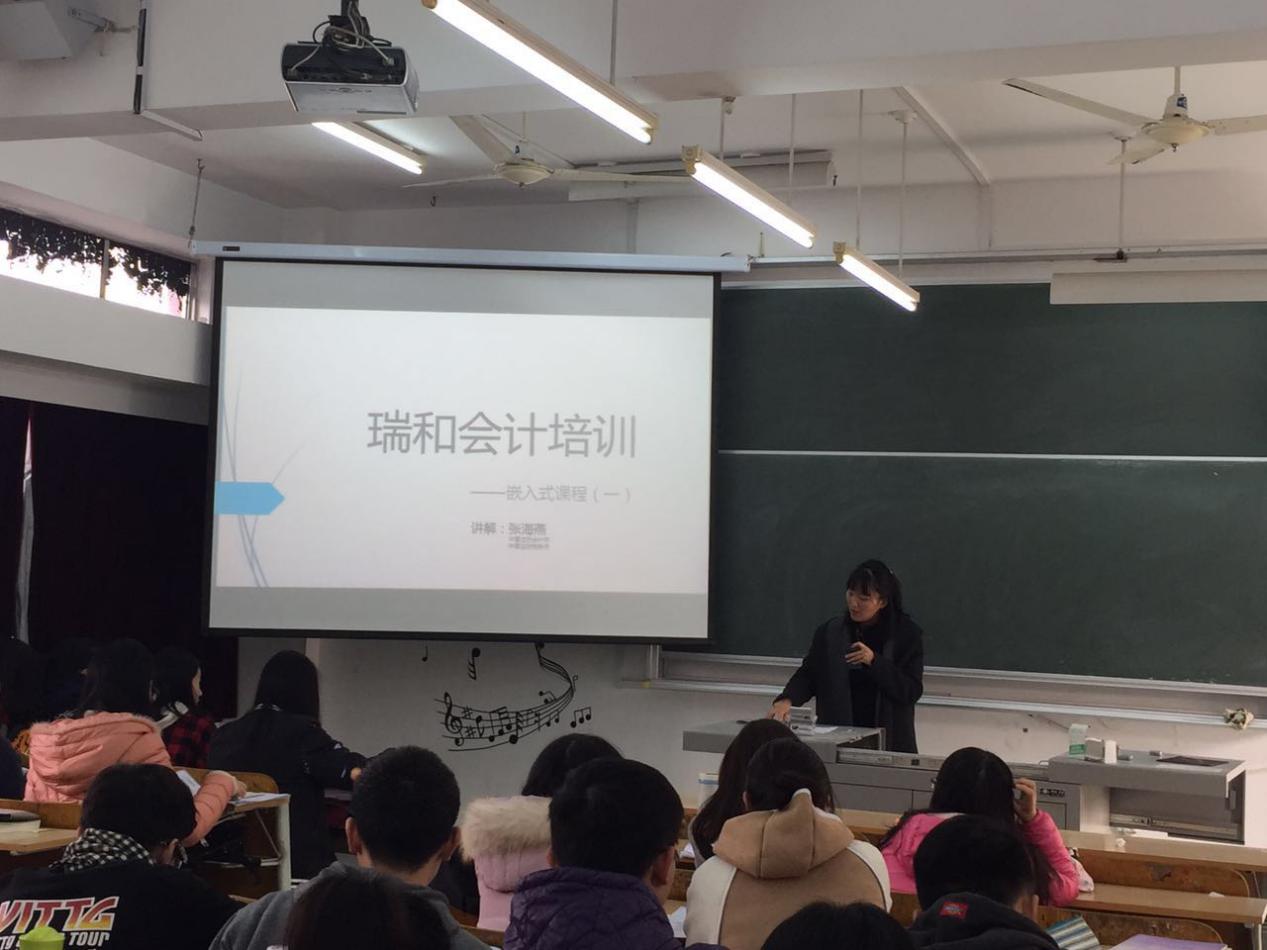 瑞和公司结合该校会计系的教学目标为其量身制作此次课程内容，在学生（大学二年级）学习会计理论知识阶段，通过将会计实务操作引入教学过程，实现理论知识的实践化，加深学生对会计学科的认识，逐步提高学生解决实际问题的能力和职业判断力。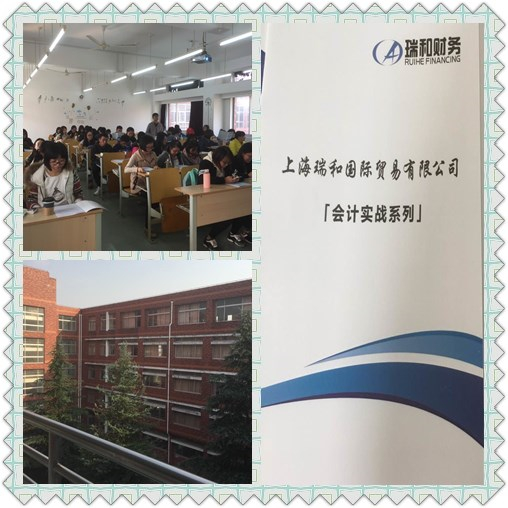 瑞和公司将始终坚持把财会实操技能融入会计实务各类课程中，以提高学生未来在就业市场中的竞争力为己任。财务管理公司【财税资讯】 国家税务总局关于企业所得税有关问题的公告（国家税务总局公告2016年第80号）根据《中华人民共和国企业所得税法》及其实施条例有关规定，现对企业所得税有关问题公告如下：一、关于企业差旅费中人身意外保险费支出税前扣除问题企业职工因公出差乘坐交通工具发生的人身意外保险费支出，准予企业在计算应纳税所得额时扣除。二、企业移送资产所得税处理问题企业发生《国家税务总局关于企业处置资产所得税处理问题的通知》（国税函〔2008〕828号）第二条规定情形的，除另有规定外,应按照被移送资产的公允价值确定销售收入。三、施行时间本公告适用于2016年度及以后年度企业所得税汇算清缴。《国家税务总局关于企业处置资产所得税处理问题的通知》（国税函〔2008〕828号）第三条同时废止。特此公告。国家税务总局2016年12月9日财税[2016]89号：财政部 国家税务总局关于科技企业孵化器税收政策的通知各省、自治区、直辖市、计划单列市财政厅（局）、国家税务局、地方税务局，新疆生产建设兵团财务局：　　经国务院批准，现就科技企业孵化器（含众创空间，以下简称孵化器）有关税收政策通知如下：　　一、自2016年1月1日至2018年12月31日，对符合条件的孵化器自用以及无偿或通过出租等方式提供给孵化企业使用的房产、土地，免征房产税和城镇土地使用税；自2016年1月1日至2016年4月30日，对其向孵化企业出租场地、房屋以及提供孵化服务的收入，免征营业税；在营业税改征增值税试点期间，对其向孵化企业出租场地、房屋以及提供孵化服务的收入，免征增值税。 　　二、符合非营利组织条件的孵化器的收入，按照企业所得税法及其实施条例和有关税收政策规定享受企业所得税优惠政策。　　三、享受本通知规定的房产税、城镇土地使用税以及营业税、增值税优惠政策的孵化器，应同时符合以下条件：　　（一）孵化器需符合国家级科技企业孵化器条件。国务院科技行政主管部门负责发布国家级科技企业孵化器名单。　　（二）孵化器应将面向孵化企业出租场地、房屋以及提供孵化服务的业务收入在财务上单独核算。　　（三）孵化器提供给孵化企业使用的场地面积（含公共服务场地）应占孵化器可自主支配场地面积的75％以上（含75％）。孵化企业数量应占孵化器内企业总数量的75％以上（含75％）。　　公共服务场地是指孵化器提供给孵化企业共享的活动场所，包括公共餐厅、接待室、会议室、展示室、活动室、技术检测室和图书馆等非盈利性配套服务场地。　　四、本通知所称“孵化企业”应当同时符合以下条件：　　（一）企业注册地和主要研发、办公场所必须在孵化器的孵化场地内。　　（二）新注册企业或申请进入孵化器前企业成立时间不超过2年。　　（三）企业在孵化器内孵化的时间不超过48个月。纳入“创新人才推进计划”及“海外高层次人才引进计划”的人才或从事生物医药、集成电路设计、现代农业等特殊领域的创业企业，孵化时间不超过60个月。　　（四）符合《中小企业划型标准规定》所规定的小型、微型企业划型标准。　　（五）单一在孵企业入驻时使用的孵化场地面积不大于1000平方米。从事航空航天等特殊领域的在孵企业，不大于3000平方米。　　（六）企业产品（服务）属于科学技术部、财政部、国家税务总局印发的《国家重点支持的高新技术领域》规定的范围。　　五、本通知所称“孵化服务”是指为孵化企业提供的属于营业税“服务业”税目中“代理业”、“租赁业”和“其他服务业”中的咨询和技术服务范围内的服务，改征增值税后是指为孵化企业提供的“经纪代理”、“经营租赁”、“研发和技术”、“信息技术”和“鉴证咨询”等服务。　　六、省级科技行政主管部门负责定期核实孵化器是否符合本通知规定的各项条件，并报国务院科技行政主管部门审核确认。国务院科技行政主管部门审核确认后向纳税人出具证明材料，列明用于孵化的房产和土地的地址、范围、面积等具体信息，并发送给国务院税务主管部门。纳税人持相应证明材料向主管税务机关备案，主管税务机关按照《税收减免管理办法》等有关规定，以及国务院科技行政主管部门发布的符合本通知规定条件的孵化器名单信息，办理税收减免。请遵照执行。财政部国家税务总局2016年8月11日【社会热点】国税总局网站刊文谈死亡税率:严重误导社会公众2016年12月22日10:35   新浪新闻 　　原标题：“死亡税率”引发的税负问题思考作者：李万甫（国家税务总局税收科学研究所）来源：国家税务总局网站　　日前，有关媒体相继报道“死亡税率”问题，有关人士认为，“死亡税率――当前经济持续低迷的真实原因”，“税率之重，接近企业的‘死亡线’”，“我国长期实行重税主义的后果，就是经济动力和活力的下降”。归结起来，其核心要义就是：税负过重严重影响企业生存空间，是导致经济下行压力的主要原因。情况果真如此吗？一、“死亡税率”之说，严重误导了社会公众　　源自有关媒体的报道，“当前我国企业实际税费负担接近40%，对企业来说意味着死亡。”或称作“死亡税率”。这一说法的提出，足够吸引社会公众的眼球，激起了社会公众特别是企业界对经济下行压力加大的情绪宣泄，引发社会公众对税负问题的误解，带来一系列负面效应。这一结论，严重曲解和低估了导致经济下行压力的深层次原因。实际上，形成经济增速下滑的诱因是多方面的，既有体制因素，又有制度因素，也有市场环境变化的因素。如果按照这一逻辑思维，是否可以这样递推出：只要企业税费负担降低了，经济下行压力就会得到遏制。显然，经济运行状态的转变远非这样简单。至于“中国宏观税负与经济增长之间呈负相关关系”。事实上，我国宏观税负近些年来一直稳中有降，特别是一系列减税降负措施的陆续出台，企业的税负大大减轻，但同期经济增长却出现了较大幅度的波动，由最初的两位数的高增长到目前6.7%的增长。可见，简单推论出宏观税负与经济增长之间负相关的结论，是不能成立的。二、正确看待宏观税负的水平　　宏观税负并没有一个统一的口径，通常结合政府收入构成状况，分为大、中、小口径：大口径宏观税负是指政府全部收入占GDP的比重，按照IMF统计口径测算，2012—2015年我国宏观税负接近30%，远低于发达国家平均水平42.8%，也低于发展中国家平均水平33.4%；中口径宏观税负是指税收收入和社会保障缴款之和占GDP比重，按照OECD测算口径，2012-2015年我国宏观税负23.4%，而2014年OECD国家平均水平为35.5%；小口径宏观税负是指税收收入占GDP比重，2012-2015年我国宏观税负18.5%左右，并逐年下降，按照IMF数据测算，2013年发达国家为25.9%，发展中国家为20.4%。　　此外，我国企业所得税税率为25%，高新技术企业适用15%税率，世界上征收企业所得税的126个国家标准税率平均为23.7%，欧盟国家所得税标准税率平均为22.1%，OECD国家平均为24.8%；我国增值税标准税率为17%，还有13%、11%和6%的低档税率，实行增值税国家标准税率平均为15.7%，欧盟国家增值税标准税率平均为21.6%。　　综上可以看出，我国的宏观税负水平总体上还是比较低的。当然，由于不同税种的计税依据不一，税率设定不同，对企业而言，衡量企业税负的轻或重，不能简单片面只看税率的高低，税率并不等于税负，应当从多维度综合衡量。　　三、税负的结构性分析　　从税负构成及承担者来看，我国企业承担了90%以上的各种税费，个人承担的各类税费占比不足10%。一方面是由目前我国以流转税为主体的税制结构所决定；另一方面也使企业对税（费）负敏感，尤其是经济下行压力加大、企业盈利能力变弱时，企业自然会感觉税费负担重。相比较而言，西方国家个人所得税和社会保险税（费）占比较高，企业直接负担的税费显得并不高。　　从税负的转嫁性来看，收费往往与政府提供公共产品或服务有关，与企业具体的经营活动相关联，难以转嫁；占我国税收收入比重三分之二左右的流转税，由于依附于价格，受市场供求关系的影响，可以实现转嫁，纳税人与负税人分离，企业只履行缴税义务，并非负担者。流转税为主体的税制结构会导致按照世界银行公布的“总税率”指标计算的企业税负虚高。至于流转税的累退性，可以通过税制结构优化完成，但也是一个渐进的过程。　　四、完善我国宏观税负的几点思考　　一是推进清费立税进程。加大费改税力度，切实将适合税收形式征缴的收费项目、基金项目改为税收；在大力推进税制改革的进程中，适时将某些收费项目并入到税改方案中，统筹实施；在构建财税体制框架结构中，通过费改税，健全地方税体系，确保地方财源稳固。　　二是加大减税降负力度。在明晰政府事权和规范政府支出的前提下，控制政府规模膨胀，减少政府对社会资源的强制占有和使用的份额，着力把握好减税降负主基调，为刺激企业投资增长、增加居民收入水平以及扩大消费能力，预留空间。妥善处理好政府与市场以及相互间资源占有和分配使用的关系，发挥市场在资源配置中的主导地位，为企业和市场松绑，为经济发展增添活力。　　三是逐步提高直接税的比重。借营改增减税之机，进一步提高直接税比重，加快推进个人所得税综合与分类相结合的税制改革，积极研究房地产税立法，扩大企业所得税税基，规范税前扣除。通过税制改革，为政府实施精准调控预留空间。责任编辑：魏巍个税改革被指明年落地 月入万元以下税率或调低2016年12月23日08:32 经济参考报　　《经济参考报》记者日前从业内获悉，个人所得税的推进或将成为明年我国税收制度改革的最大看点，修法先行、分步实施将成为个税改革的现实选择。在 “增低、扩中、调高”的总原则下，“扩中”也就是减轻中等收入群体税收负担将先行推进。业内专家认为，月收入万元以下的个税税率有望调低，同时建议将工资 薪金所得适用的最高边际税率调低。个税改革的方案最快有望明年上半年出炉。依照“增低、扩中、调高”的总原则，建立“综合与分类相结合”的新税收体制，通过税制设计，合理调节社会收入分配，进一步平衡劳动所得与资本所得税负。　　从税制设计角度如何实现减轻中等收入群体税收负担？首先是在部分所得纳入“综合”征税范围的同时，建立基本扣除加专项扣除的机制，适当增加专项 扣除。目前来看，再教育支出或成为抵扣首选，首套房贷款利息也有望纳入选项。长期来看，赡养老人、抚养二孩等家庭支出有望逐步纳入抵扣。　　此外，进一步优化税率结构，调低部分档次的税率也在业内形成较高呼声。财政部内部控制委员会委员、瑞华会计师事务所管理合伙人张连起对《经济参 考报》记者表示，下一步还需要进一步简并个税税率级次，同时，低级别也就是处于一、二级的税率要调低，增加高收入人群税负，让中等收入阶层增加可获得感。　　中国社科院财经战略研究院研究员杨志勇建议可以将相应税率调整为：月应纳税所得额在5000元以下，适用3%的税率；5000元至1万元，适用5%的税率；1万至5 万，适用10%的税率；5万至10万，适用15%的税率；10万至20万，适用20%的税率；20万元以上，适用25%的税率。　　中国社科院财经战略研究院副研究员蒋震也对《经济参考报》记者表示，工薪所得的最高边际税率应该调低，缩减其与劳务报酬的税率差距。此外，中等 收入的划分依据，目前还没有权威说法，在他看来，需要根据不同地区的发展情况，制定具有区域特色的中等收入标准，一线城市和省会城市、三线城市、县城的收 入水平不同，此外，收入标准也要和支出即福利水平相结合，提出一个“中等福利”的概念。　　在他看来，本轮财税改革的背景，已经不同于改革开放之初需要“做大蛋糕”的任务，而是解决伴随收入水平提高而带来的“收入差距扩大”这一经济社会发展中日益突出的问题。　　张连起指出，在深化财税制度改革，建立现代财政制度的过程中，相对其他税制改革，个税改革可以说是风险最小、获益最大的突破口。个税的破题，符合我国全面建成小康社会、实现收入翻番的迫切需求，对于保障改善民生具有积极的作用。责任编辑：吴颜【瑞和物语】“让心平静自如”等10则【让心平静自如】抬起头来做人，低下心去做事，得失不恐，成败不惧，去留随意。烦时找找乐，别丢了幸福；忙时偷偷闲，别丢了健康；累时停停手，别丢了快乐。要懂得，只有顺其自然，才能随遇而安。人生如风景，生活如潮落，适时放松自己让心平静，懂得收敛自如，活着才会有意义。【努力才能成功】每个人都有目标，但人们迈向目标的方式却各有不同。有的人喜欢把努力二字写在脸上、晒在朋友圈里；而有的人却喜欢低调付出，默默收获。他们不说，不代表他们没在用力。这世上，真的没有不费吹灰之力就成功的，有的只是我们看不到的、浸润着心血和汗水的负重前行。【相由心生】 你的脸就是你灵魂的模样。忧郁的人眉头紧蹙，宽厚的人眼神温和，自信的人自然嘴角上翘……这些习惯年深日久，就改变了容貌。同样，待人的谦卑，谈吐的优雅，读过的诗书，丰富的内心……这些也都会投射在你的容貌上。你怎样对待生活，生活又怎样对待你，最终都会呈现在你的容貌上。相由心生讲得就是这个道理。所以，憧憬美貌，善待生活，是我们每个人应有的信仰。【时间会告诉你一切】有时候你会特别渴望找个人谈一谈，但到最后你会发现，往往都谈不出个所以然。慢慢地你领悟到，有些事情是不能告诉别人的；有些事情是不必告诉别人的；有些事情是根本没办法用言语来告诉别人的；有些事情是告诉了别人，别人也理解不了的。所以，有些话，只能放在心里，时间会告诉你一切。【感恩每个人】出现在你生命里的人，有的是为了欣赏你，有的是为了心疼你，有的是为了利用你，有的是为了考验你，有的是为了修炼你，有的是为了教育你。但无论如何，你都要感激他们每一个人，因为他们最终成全了你，完善了你。人有悲欢离合，月有阴晴圆缺。不可能所有的事都随你心意。有时候，需要等一等，时间会给你想要的答案。感恩出现在我生命里的每一个人……【有钱和值钱】人的一生，不只是为了赚多少钱，更多的是让你学会怎样做人。是为了心中的梦、尊严、责任和使命，是为了让自己的人生变得更强大、独立、完整。走过一段路后才发现，当内心强大、修养、爱心足够时，赚钱只是顺带的事。其实，人的成熟比成功更重要，做一个值钱的人比做一个有钱的人更重要。【真正的强者】真正的强者，不是收入高，不是有豪车，也不是能说会道，更不是自以为是，而是帮助了很多人，服务了很多人，凝聚了很多人，感染了很多人，成就了很多人！ 未来的世界，一定属于善良、共享、快乐、拥有正能量，能帮助别人，以诚相待,  懂得感恩，懂得包容，懂得付出，懂得团结的人！像水和气，溶万物而不争，如此，你就是生命的主导者！ 【遗忘和铭记】有许多东西，应该遗忘，比如仇恨和嫉妒；有许多事情应该铭记，比如爱和关怀。不要给自己的冷漠找任何的理由，以怨恨去回报怨恨，那怨恨就会没有尽头；以德行去回报怨恨，怨恨顿时就会消失。拥有宽容的美德，我们将一生收获快乐！【战胜自己】很喜欢这句话：不是井里没水，是挖得不够深；不是成功来得慢，是放弃得快。成功不是靠奇迹，而是靠轨迹。美好生活要有四度空间：宽度、深度、热度、速度。无法改变世界，可以改变观念；无法改变事情，可以改变心情；无法改变別人的看法，可以改变自已的想法。人最大的敌人不是别人，而是自己，只有战胜自己，才能战胜困难。【修行修心】人生是一场修行，修的就是一颗心。心柔顺了，一切就完美了；心清净了，处境就美好了；心快乐了，人生就幸福了。不管活成什么样子，都不要把责任推给别人，一切喜怒哀乐都是自己造成的，与他人无关。心宽了，烦恼自然就少了，日子自然就顺了，人生也就圆融自在了。陆卫2016年10大流行语公布 领头的是…　　据新华社12月14日报道，素有“语林啄木鸟”之称的《咬文嚼字》杂志14日公布“2016年十大流行语”。“供给侧”“工匠精神”“洪荒之力”等词语上榜。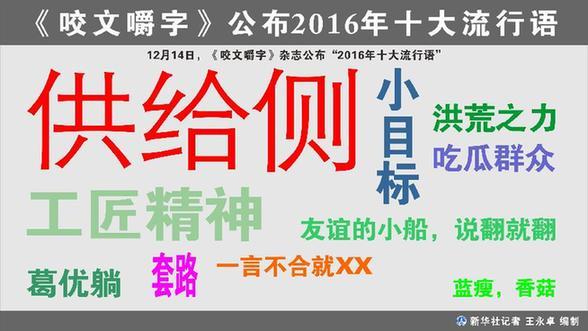 1　　十大流行语之首：供给侧。　　2015年11月，中央财经领导小组第十一次会议提出了“供给侧结构性改革”。此后，“供给侧”成为高频词。推进供给侧结构性改革，是适应和引领经济发展新常态的重大创新，是适应国际金融危机发生后综合国力竞争新形势的主动选择，是适应我国经济发展新常态的必然要求。供给侧结构性改革指明了全面深化改革的方向，前景令人期待。　　流行语之二：工匠精神。　　“工匠精神”本指手艺工人对产品精雕细琢、追求极致的理念，即对生产的每道工序，对产品的每个细节都精益求精，力求完美。2016年《政府工作报告》提出，鼓励企业开展个性化定制、柔性化生产，培育精益求精的“工匠精神”。“工匠精神”一词迅速流行开来，成为制造行业的热词。不仅制造行业，各行各业都提倡“工匠精神”。于是，使用范围扩展，任何行业、任何人“精益求精，力求完美”的精神，都可称“工匠精神”。　　流行语之三：小目标。　　万达集团董事长王健林在接受电视专访时表示：“想做世界首富，这个奋斗的方向是对的，但是最好先定一个能达到的小目标，比如我先挣它1个亿。”深受震动的网民纷纷转发视频图片。“小目标”这个词语的走红，意思正好与本义相反，指的是普通人难以达到的“大目标”，甚至是一辈子无法企及的目标，其中满含网民的娱乐、自嘲精神。　　流行语之四：洪荒之力。　　2016年8月，中国选手傅园慧在里约奥运会女子100米仰泳半决赛中“杀出重围”、晋级决赛。赛后接受媒体采访时，她以一句“我已经用尽洪荒之力啦”红遍神州。语言学者指出，“洪荒”本指混沌、蒙昧的状态，借指远古时代。如今，“洪荒之力”被频频使用，多用来形容超乎想象的巨大能量，也显示国人在过去一年中“状态很拼”。　　流行语之五：吃瓜群众。现实生活中，人们常一边嗑着瓜子，一边听人闲聊。在网络论坛中，人们发帖讨论问题，后面往往有一堆人排队跟帖，或发表意见，或不着边际地闲扯。2016年，有好事之徒将“不发言只围观”的普通网民称为“吃瓜群众”。人们频频以“吃瓜群众”自嘲或互嘲，用来表示一种不关己事、不发表意见仅围观的状态。　　流行语之六：友谊的小船，说翻就翻。　　2016年3月，一个叫“喃东尼”的画师在其微博上贴出了一组名为《友谊的小船说翻就翻》的漫画：两个生动可爱的小企鹅是对好朋友，坐在同一条小船上，因为一个小原因（如一方变瘦），小船立马弄翻。这组漫画很快受到追捧，网民纷纷配上新的文字，掀起了一场“翻船体”造句大赛。　　语言学者考证称，“友谊的小船”可能源自风靡中国的经典美剧《老友记》。《老友记》的台词曾幽默一记：“什么船是永不沉没的？友谊的船。”　　流行语之七：葛优躺。　　2016年7月，一组“葛优躺”表情包开始出现在网络上。其图片源自曾热播的大型家庭情景剧《我爱我家》，葛优饰演的“二混子”去别人家蹭吃蹭喝，像一摊烂泥瘫坐在沙发上，神态“妙趣横生”。　　随着表情包走红，网民们便把极其懒散的瘫坐姿势称作“葛优躺”。有人说，如今生活节奏越来越快，生活压力越来越大，内心累积了越来越多的“负面情绪”，“葛优躺”式的“颓废”迎合了人们放空一切、降低焦虑、释放压力的心理需求。这正是“葛优躺”一词流行的心理背景。　　流行语之八：套路。　　汉语中本有“套路”一词，指编制成套的武术动作，如少林拳套路；也指成系统的技术、方式、方法等，如改革新套路。2016年网络流行语中的“套路”翻出新意，泛指经过精心编制的、用来迷惑人的说法或做法，甚至诡计、陷阱。　　流行语之九：一言不合就xx。　　语言学者考证指出，“一言不合”本义为一句话说得不投机。这一流行语如今使用已经泛化，更多地表示“任性”“动不动”的意思，如“老师一言不合就表扬学生”“单位一言不合就发奖金”“股市一言不合就下跌”等等。　　流行语之十：蓝瘦，香菇。2016年一度风行的“蓝瘦，香菇”，其实是“难受，想哭”的谐音。2016年10月，广西南宁一小哥失恋后录了一视频：“难受，想哭，本来今天高高兴兴，你为什么要说这种话？难受，想哭……”一口浓郁的广西话听上去像“蓝瘦，香菇”。语言学者指出，“蓝瘦，香菇”的流行，迎合了年轻人在表达上的游戏化心理，即词语要有意思，又要视觉化。记者 孙丽萍